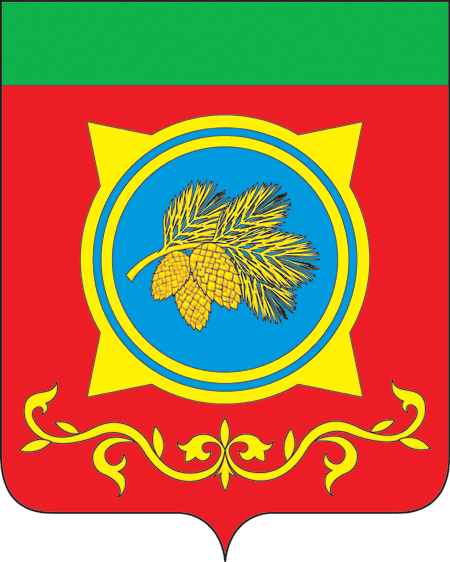 Российская ФедерацияРеспублика ХакасияАдминистрация Таштыпского районаРеспублики ХакасияПОСТАНОВЛЕНИЕ27.01.2023г.                                            с. Таштып                                                № 25	В целях приведения в соответствие с решением Совета депутатов Таштыпского района от 23.12.2022 № 27 «О бюджете Таштыпского района на 2023 год и плановый период 2024 и 2025 годов», в целях реализации государственной политики в области развития малого и среднего предпринимательства, руководствуясь п.3 ч.1 ст.29 Устава муниципального образования Таштыпский район от 24.06.2005 г. Администрация Таштыпского района постановляет:1. Внести изменения в приложение к постановлению Администрации Таштыпского района от 24.07.2019г. № 361 «Об утверждении муниципальной программы «Развитие малого и среднего предпринимательства в Таштыпском районе»:           1)   паспорт     муниципальной    программы   изложить    в    новой      редакции (прилагается);	2)  в разделе IV «Перечень основных мероприятий» паспорта муниципальной программы, таблицу 1 изложить в новой редакции (прилагается);	3)  в разделе VI «Перечень целевых показателей» паспорта муниципальной программы, таблицу 2 изложить в новой редакции (прилагается).2.  Контроль за выполнением данного постановления возложить на и.о. заместителя Главы Таштыпского района по экономике И.Н.Тохтобину.Глава Таштыпского района                                                                              Н.В.ЧебодаевПриложение к постановлению Администрации Таштыпского района27.01.2023 № 25МУНИЦИПАЛЬНАЯ ПРОГРАММА 
«Развитие малого и среднего предпринимательства в Таштыпском районе»ПАСПОРТмуниципальной программы «Развитие малого и среднего предпринимательства в Таштыпском районе»I. Общая характеристика сферы реализации муниципальной программы, в том числе анализ основных проблем в указанной сфере и прогноз ее развития.	Социально-экономическое развитие Таштыпского района в 2017-2018 годах характеризуется сохранением положительных тенденций в динамике основных показателей.	Среди отраслей реального сектора экономики положительная динамика наблюдалась по видам деятельности как «Добыча полезных ископаемых», «Оптовая и розничная торговля, «Строительство».	Организациями промышленности за январь-декабрь 2018 год отгружено товаров собственного производства, выполнено работ и услуг на общую сумму 1476624,3 млн. рублей. Структура промышленности Таштыпского района в течении многих лет остается стабильной, в которой основную долю занимают добыча полезных ископаемых. 	По итогам 2018 года произошло увеличение объемов промышленного производства относительно 2017 года на 40,3% (2 место среди городов и районов Республики Хакасия). Росту промышленного производства способствовало увеличение объемов добычи полезных ископаемых (золотосодержащей руды, песка, гравия).	Основным источником доходов населения является заработная плата. 
В 2018 году среди районов Таштыпский район занимал 2 место по размеру среднемесячной начисленной заработной платы. Темпы роста реальной заработной платы на протяжении всего 2018 года были выше, чем в 2017 году. Прирост реальной заработной платы за 2018 год относительно 2017 года составил 29,0 %.Развитие малого предпринимательства способствует созданию широкого слоя мелких собственников (среднего класса), самостоятельно обеспечивающих собственное благосостояние и достойный уровень жизни, являющихся основой социально-экономических реформ, гарантом политической стабильности и демократического развития общества.Занятие малым бизнесом является не только источником средств к существованию, но и способом раскрытия внутреннего потенциала личности. Сектор малого предпринимательства создает новые рабочие места, а, следовательно, способствует снижению уровня безработицы и социальной напряженности.Создание благоприятных условий для эффективного развития малого и среднего предпринимательства, совершенствование форм поддержки субъектов малого и среднего бизнеса, особенно "стартующего", развитие инфраструктуры поддержки предпринимательства являются основными задачами органов муниципальной власти Таштыпского района.Факторами, сдерживающими развитие малого и среднего предпринимательства в Таштыпском районе, являются:- неразвитость механизмов финансово-кредитной поддержки, выражающаяся в высокой стоимости банковских кредитов для субъектов малого и среднего предпринимательства, недоступности (ограничении доступности) финансовых ресурсов вследствие жестких требований к кредиторам со стороны банковской системы, отсутствии механизмов самофинансирования;- высокие издержки при "вхождении на рынок" для начинающих субъектов малого и среднего предпринимательства, в том числе высокая арендная плата за нежилые помещения;- высокий износ основных средств в сфере производства и в агропромышленном комплексе;- недостаток квалифицированных кадров.Снижение числа индивидуальных предпринимателей в конце 2012 года в большей степени связано с внесением изменений в Федеральный закон от 24.07.2009 № 212-ФЗ «О страховых взносах в Пенсионный фонд Российской Федерации, Фонд социального страхования Российской Федерации, Федеральный фонд обязательного медицинского страхования», увеличивающих размер страховых взносов более чем в два раза.Несмотря на сложность экономической ситуации малый и средний бизнес способен быстрее адаптироваться к изменяющимся условиям рыночной среды, поэтому развитие предпринимательства является одним из направлений активной политики государства.     По состоянию на 01.01.2019 года на территории Таштыпского района осуществляли свою деятельность 236 предпринимателей (на 01.01.2018 года – 292 субъекта).     Администрацией Таштыпского района проведен мониторинг по осуществлению фактической деятельности  предпринимателей и тем кто просто числился, предложено сняться с учета.            В секторе малого предпринимательства потребительский рынок продолжает укреплять свои позиции и характеризуется насыщенностью товаров и услуг.  Торговое обслуживание обеспечивают 148 объектов стационарной торговой сети с общей площадью 6357,2 кв. м.  Фактическая обеспеченность площадью торговых объектов в районе составляет 421 кв.м. на 1000 человек населения при нормативе 174 кв. м..  Объем платных услуг по крупным и средним организациям на  душу населения  увеличился на 5,3%  до 2880,1 руб (2017г — 2735,3 руб).       Общий оборот розничной торговли по итогам 2018 года  составил 221,4 млн. рублей или 154,8 % к уровню 2017 года (143,0 млн.рублей). В сфере её организации произошли за последние годы существенные изменения. С открытием новых крупных оптово-розничных магазинов в торговле значительно возросла конкуренция, неуклонно расширяется ассортимент, повышается качество продукции и услуг. Жители получили возможность выбора товаров в магазинах самообслуживания, приобретать товары длительного пользования в кредит, магазины обеспечивают бесплатную доставку на дом мебели, бытовой техники, а также их установку.            Оборот розничной торговли и общественного питания крупных и средних организаций на душу населения увеличился на 54,3% до 14912,1 руб (2017 г — 9662,4 руб).            Бытовое обслуживание населения района осуществляют 43 субъекта малого бизнеса.К первоочередным задачам по дальнейшему развитию малого и среднего предпринимательства относятся:- повышение уровня профессиональной подготовки предпринимателей; создание условий для привлечения коммерческих банков к финансированию малого и среднего бизнеса;- стимулирование развития субъектов малого и среднего предпринимательства путем погашения части затрат на произведенные расходы вновь созданных субъектов малого и среднего предпринимательства.II. Приоритеты государственной политики в сфере реализации муниципальной программы, цель, задачи.Одним из стратегических ориентиров Стратегии социально-экономического развития Таштыпского района до 2024 года является развитие малого и среднего предпринимательства.Учитывая, что развитие малого и среднего предпринимательства в Таштыпском районе является одной из основных задач развития экономики района, при реализации программы выделена следующая основная цель – содействие развитию экономического потенциала Таштыпского района через создание благоприятных условий развития субъектов малого и среднего предпринимательства. Достижение заявленных целей потребует решение следующих задач:- финансовая поддержка субъектов малого и среднего предпринимательства параллельно с совершенствованием правовых, экономических и организационных условий для развития малого и среднего предпринимательства.Приоритетными направлениями поддержки и развития малого и среднего предпринимательства в Таштыпском районе являются:сельское хозяйство (код Общероссийского классификатора видов экономической деятельности ОК 029-2014 (КДЕС Ред. 2) (далее – ОКВЭД) с 01.1 по 01.7);сбор и заготовка пищевых лесных ресурсов, недревесных лесных ресурсов и лекарственных растений (код ОКВЭД 02.3);рыбоводство (код ОКВЭД 03.2);промышленное производство (код ОКВЭД с 05 по 36, 38 за исключением кодов ОКВЭД 11.01–11.06, 12);строительство (код ОКВЭД 41-43);техническое обслуживание и ремонт автотранспортных средств и мотоциклов (код ОКВЭД 45.2, 45.40.5);ремонт предметов личного потребления и хозяйственно-бытового назначения (код ОКВЭД 95.22.1, 95.23,95.29);предоставление транспортных услуг (код ОКВЭД 49,51,52.1, 52.2);туризм (код ОКВЭД 79);здравоохранение, образование (код ОКВЭД 85, 86);предоставление персональных услуг (код ОКВЭД 96.01–96.04);инновационная деятельность;экспортно ориентированная деятельность;молодежное предпринимательство (до 35 лет включительно);участие в выставочно-ярмарочных мероприятиях регионального, межрегионального и международного значения;сфера ремесел и народных промыслов;поддержка субъектов малого и среднего предпринимательства, осуществляющих деятельность на территории малых и отдаленных сел Таштыпского района;Задачей развития Таштыпского района является создание конкурентноспособной экономики, обладающей потенциалом устойчивого развития. В соответствии с перспективами и задачами социально-экономического развития Таштыпского района, основной целью настоящей муниципальной программы является создание благоприятных условий для обеспечения устойчивого роста экономики Таштыпского района.III. Сроки реализации программы в целом, контрольные этапы и сроки их реализации с указанием промежуточных показателей.Общий срок реализации настоящей программы рассчитан на период 2020–2025 годов (в один этап).IV. Перечень основных мероприятийОсновные мероприятия муниципальной программы реализуются в рамках соответствующей муниципальной программы. Перечень задач муниципальной программы и объем их финансирования представлен в таблице 1.Таблица 1V. Обоснование ресурсного обеспеченияВ целом на реализацию муниципальной программы в период 2020-2025 годов затраты за счет средств местного бюджета муниципального образования Таштыпский район планируются в сумме 500,0 тыс.рублей. Объем финансирования мероприятий муниципальной программы может корректироваться после принятия решения Совета депутатов о бюджете на очередной финансовый год и на плановый период. VI. Перечень целевых показателейДостижение целей, установленных муниципальной программой, обусловлено решением комплекса задач.Сведения о целевых показателях (индикаторах) реализации муниципальной программы и их значениях отражены в таблице 2.Таблица 2Управляющий делами 	  										                                          И.С. КайлачаковПояснительная записка            к проекту Постановления Администрации Таштыпского района о внесении изменений в муниципальную программу «Развитие малого и среднего предпринимательства в Таштыпском районе»                 Целью муниципальной программы является содействие развитию экономического потенциала Таштыпского района через создание благоприятных условий развития субъектов малого и среднего предпринимательства. Достижение заявленных целей потребует решение следующих задач:- финансовая поддержка субъектов малого и среднего предпринимательства параллельно с совершенствованием правовых, экономических и организационных условий для развития малого и среднего предпринимательства;                 В целях  стимулирования развития молодежного предпринимательства за счет средств республиканского и местного бюджета Таштыпского района предусмотрено мероприятие «Предоставление грантов (субсидий) субъектам молодежного предпринимательства».                     Для доступности информации субъектов малого и среднего предпринимательства информационная (консультационная) поддержка предоставляется на безвозмездной основе.О внесении изменений в приложение к постановлению Администрации Таштыпского района от 24.07.2019г. № 361 «Об утверждении муниципальной программы «Развитие малого и среднего предпринимательства в Таштыпском районе»Ответственный исполнитель–Отдел экономики, промышленности и малого предпринимательства Администрации Таштыпского районаЦели–Содействие развитию экономического потенциала Таштыпского района через создание благоприятных условий развития субъектов малого и среднего предпринимательстваЗадачи–Совершенствование правовых, экономических и организационных условий для развития малого и среднего предпринимательстваФинансовая поддержка субъектов малого и среднего предпринимательстваСроки реализации программы-2020-2025Объемы финансирования программы500,0 тыс.рублей, из них республиканский бюджет 495,0 тыс.рублей2020 год — 0 тыс.рублей;2021 год — 0 тыс.рублей;2022 год — 0 тыс.рублей;2023 год — 500,0 тыс.рублей;2024 год — 0 тыс.рублей;2025 год — 0 тыс.рублей;Ожидаемые результаты реализации программы–Рост количества (методических, информационных, консультационных), оказанных субъектам малого и среднего предпринимательства до 50 услуг к 2025 году2020 год — 30 ед.2021 год — 35 ед.2022 год — 40 ед.2023 год — 45 ед.2024 год — 50 ед.2025 год – 50 ед.Рост количества самозанятых граждан, зафиксировавших свой статус и применяющих специальный налоговый режим «Налог на профессиональный доход (единиц, нарастающим итогом) до 20 человек к 2025 году2020 год — 8 ед.2021 год — 10 ед.2022 год — 12 ед.2023 год — 14 ед.2024 год — 16 ед.2025 год — 20 ед.Рост числа субъектов малого и среднего предпринимательства, получивших гранты (субсидии) на развитие малого и среднего бизнеса (единиц ежегодно)2020 год — 1 ед.2021 год — 1 ед.2022 год — 1 ед.2023 год — 1 ед.2024 год — 1 ед.2025 год — 1 ед.Рост количества наемных работников, занятых у индивидуальных предпринимателей и организациях, по проектам финансируемых в рамках данной программы (человек, с нарастающим итогом)2020 год — 1  2021 год — 12022 год — 12023 год — 22024 год — 12025 год — 1Рост налоговых поступлений в консолидированный бюджет Республики Хакасия у субъектов малого и среднего предпринимательства – получателей  поддержки по итогам года получения гранта (субсидии) по сравнению с предшествующим годом, не менее чем на 5 %.№ п/пНаименование мероприятияНаименование мероприятияИсточник финансированияОбъем финансирования по годам, тыс. руб.Объем финансирования по годам, тыс. руб.Объем финансирования по годам, тыс. руб.Объем финансирования по годам, тыс. руб.Объем финансирования по годам, тыс. руб.Объем финансирования по годам, тыс. руб.Объем финансирования по годам, тыс. руб.Ответственный исполнитель (наименование отдела управления, ФИО)№ п/пНаименование мероприятияНаименование мероприятияИсточник финансированиявсего202020212022202320242025Ответственный исполнитель (наименование отдела управления, ФИО)12234567891091. Задача 1. «Совершенствование правовых, экономических и организационных условий для развития малого и среднего предпринимательства»1. Задача 1. «Совершенствование правовых, экономических и организационных условий для развития малого и среднего предпринимательства»1. Задача 1. «Совершенствование правовых, экономических и организационных условий для развития малого и среднего предпринимательства»1. Задача 1. «Совершенствование правовых, экономических и организационных условий для развития малого и среднего предпринимательства»1. Задача 1. «Совершенствование правовых, экономических и организационных условий для развития малого и среднего предпринимательства»1. Задача 1. «Совершенствование правовых, экономических и организационных условий для развития малого и среднего предпринимательства»1. Задача 1. «Совершенствование правовых, экономических и организационных условий для развития малого и среднего предпринимательства»1. Задача 1. «Совершенствование правовых, экономических и организационных условий для развития малого и среднего предпринимательства»1. Задача 1. «Совершенствование правовых, экономических и организационных условий для развития малого и среднего предпринимательства»1. Задача 1. «Совершенствование правовых, экономических и организационных условий для развития малого и среднего предпринимательства»1. Задача 1. «Совершенствование правовых, экономических и организационных условий для развития малого и среднего предпринимательства»1. Задача 1. «Совершенствование правовых, экономических и организационных условий для развития малого и среднего предпринимательства»1.11.1«Проведение семинаров, рабочих встреч посвященных вопросам в области маркетинговой политики, предпринимательской психологии, проблемам и практике управления в малом бизнесе»Федеральный бюджетОтдел экономики, промышленности и малого предпринимательства  Администрации Таштыпского района1.11.1«Проведение семинаров, рабочих встреч посвященных вопросам в области маркетинговой политики, предпринимательской психологии, проблемам и практике управления в малом бизнесе»Республиканский бюджетОтдел экономики, промышленности и малого предпринимательства  Администрации Таштыпского района1.11.1«Проведение семинаров, рабочих встреч посвященных вопросам в области маркетинговой политики, предпринимательской психологии, проблемам и практике управления в малом бизнесе»Муниципальный бюджет0000000Отдел экономики, промышленности и малого предпринимательства  Администрации Таштыпского района1.21.2«Консультация субъектов малого и среднего бизнеса в области бизнес-планирования»Федеральный бюджетОтдел экономики, промышленности и малого предпринимательства  Администрации Таштыпского района1.21.2«Консультация субъектов малого и среднего бизнеса в области бизнес-планирования»Республиканский бюджет Отдел экономики, промышленности и малого предпринимательства  Администрации Таштыпского района1.21.2«Консультация субъектов малого и среднего бизнеса в области бизнес-планирования»Муниципальный бюджет0000000Отдел экономики, промышленности и малого предпринимательства  Администрации Таштыпского районаИтого по задаче 1Итого по задаче 1Итого по задаче 10000000Отдел экономики, промышленности и малого предпринимательства  Администрации Таштыпского района2. Задача 2 «Финансовая поддержка субъектов малого и среднего предпринимательства»2. Задача 2 «Финансовая поддержка субъектов малого и среднего предпринимательства»2. Задача 2 «Финансовая поддержка субъектов малого и среднего предпринимательства»2. Задача 2 «Финансовая поддержка субъектов малого и среднего предпринимательства»2. Задача 2 «Финансовая поддержка субъектов малого и среднего предпринимательства»2. Задача 2 «Финансовая поддержка субъектов малого и среднего предпринимательства»2. Задача 2 «Финансовая поддержка субъектов малого и среднего предпринимательства»2. Задача 2 «Финансовая поддержка субъектов малого и среднего предпринимательства»2. Задача 2 «Финансовая поддержка субъектов малого и среднего предпринимательства»2. Задача 2 «Финансовая поддержка субъектов малого и среднего предпринимательства»2. Задача 2 «Финансовая поддержка субъектов малого и среднего предпринимательства»2. Задача 2 «Финансовая поддержка субъектов малого и среднего предпринимательства»2.12.1«Предоставление  субсидий на возмещение части затрат, связанных с приобретением и созданием товарного знака продукции, этикетки,  сертификации продукции и услуг»Федеральный бюджетОтдел экономики, промышленности и малого предпринимательства  Администрации Таштыпского района2.12.1«Предоставление  субсидий на возмещение части затрат, связанных с приобретением и созданием товарного знака продукции, этикетки,  сертификации продукции и услуг»Республиканский бюджетОтдел экономики, промышленности и малого предпринимательства  Администрации Таштыпского района2.12.1«Предоставление  субсидий на возмещение части затрат, связанных с приобретением и созданием товарного знака продукции, этикетки,  сертификации продукции и услуг»Местный бюджет0000000Отдел экономики, промышленности и малого предпринимательства  Администрации Таштыпского района2.22.2Предоставление грантов (субсидий) субъектам молодежного предпринимательстваРеспубликанский бюджет495,0000495,000Отдел экономики, промышленности и малого предпринимательства  Администрации Таштыпского района2.22.2Предоставление грантов (субсидий) субъектам молодежного предпринимательстваМестный бюджет5,00005,0Отдел экономики, промышленности и малого предпринимательства  Администрации Таштыпского районаИтого по задаче 2Итого по задаче 2Итого по задаче 2500,0000500,000Отдел экономики, промышленности и малого предпринимательства  Администрации Таштыпского районаВсего по программеВсего по программеВсего по программе500,0000500,000№ п/пНаименование показателяЕд. изм.Значение показателя по годамЗначение показателя по годамЗначение показателя по годамЗначение показателя по годамЗначение показателя по годамЗначение показателя по годамЗначение показателя по годамИтоговое значение№ п/пНаименование показателяЕд. изм.Значение базового 2016 г.Планируемые показатели по годамПланируемые показатели по годамПланируемые показатели по годамПланируемые показатели по годамПланируемые показатели по годамПланируемые показатели по годамИтоговое значение№ п/пНаименование показателяЕд. изм.Значение базового 2016 г.2020г.2021г.2022г.2023 г2024 г2025 гИтоговое значение12345678910111. Задача 1 «Совершенствование правовых, экономических и организационных условий для развития малого и среднего предпринимательства»1. Задача 1 «Совершенствование правовых, экономических и организационных условий для развития малого и среднего предпринимательства»1. Задача 1 «Совершенствование правовых, экономических и организационных условий для развития малого и среднего предпринимательства»1. Задача 1 «Совершенствование правовых, экономических и организационных условий для развития малого и среднего предпринимательства»1. Задача 1 «Совершенствование правовых, экономических и организационных условий для развития малого и среднего предпринимательства»1. Задача 1 «Совершенствование правовых, экономических и организационных условий для развития малого и среднего предпринимательства»1. Задача 1 «Совершенствование правовых, экономических и организационных условий для развития малого и среднего предпринимательства»1. Задача 1 «Совершенствование правовых, экономических и организационных условий для развития малого и среднего предпринимательства»1. Задача 1 «Совершенствование правовых, экономических и организационных условий для развития малого и среднего предпринимательства»1. Задача 1 «Совершенствование правовых, экономических и организационных условий для развития малого и среднего предпринимательства»1. Задача 1 «Совершенствование правовых, экономических и организационных условий для развития малого и среднего предпринимательства»1.1Число услуг (методических, информационных, консультационных), оказанных субъектам малого и среднего предпринимательства, с нарастающим итогомед.16304050505050501.2Количество самозанятых граждан, зафиксировавших свой статус и применяющих специальный налоговый режим «Налог на профессиональный доходед.081012141620202. Задача 2 «Финансовая поддержка субъектов малого и среднего предпринимательства»2. Задача 2 «Финансовая поддержка субъектов малого и среднего предпринимательства»2. Задача 2 «Финансовая поддержка субъектов малого и среднего предпринимательства»2. Задача 2 «Финансовая поддержка субъектов малого и среднего предпринимательства»2. Задача 2 «Финансовая поддержка субъектов малого и среднего предпринимательства»2. Задача 2 «Финансовая поддержка субъектов малого и среднего предпринимательства»2. Задача 2 «Финансовая поддержка субъектов малого и среднего предпринимательства»2. Задача 2 «Финансовая поддержка субъектов малого и среднего предпринимательства»2. Задача 2 «Финансовая поддержка субъектов малого и среднего предпринимательства»2. Задача 2 «Финансовая поддержка субъектов малого и среднего предпринимательства»2. Задача 2 «Финансовая поддержка субъектов малого и среднего предпринимательства»2.1Число субъектов малого и среднего предпринимательства, получивших государственную поддержку в виде субсидий на развитие малого и среднего бизнеса ед.511111112.2Количество наемных работников, занятых у индивидуальных предпринимателей и организациях, по проектам финансируемых в рамках данной программы, с нарастающим итогомЧел.511121112.3Налоговые поступления в консолидированный бюджет Республики Хакасия у субъектов малого и среднего предпринимательства – получателей  поддержки по итогам года получения гранта (субсидии) по сравнению с предшествующим годом%55